Муниципальное автономное учреждение Дополнительного образования«Спортивная школа олимпийского резерва Город Спорта»Детский оздоровительный лагерь «Город Спорта»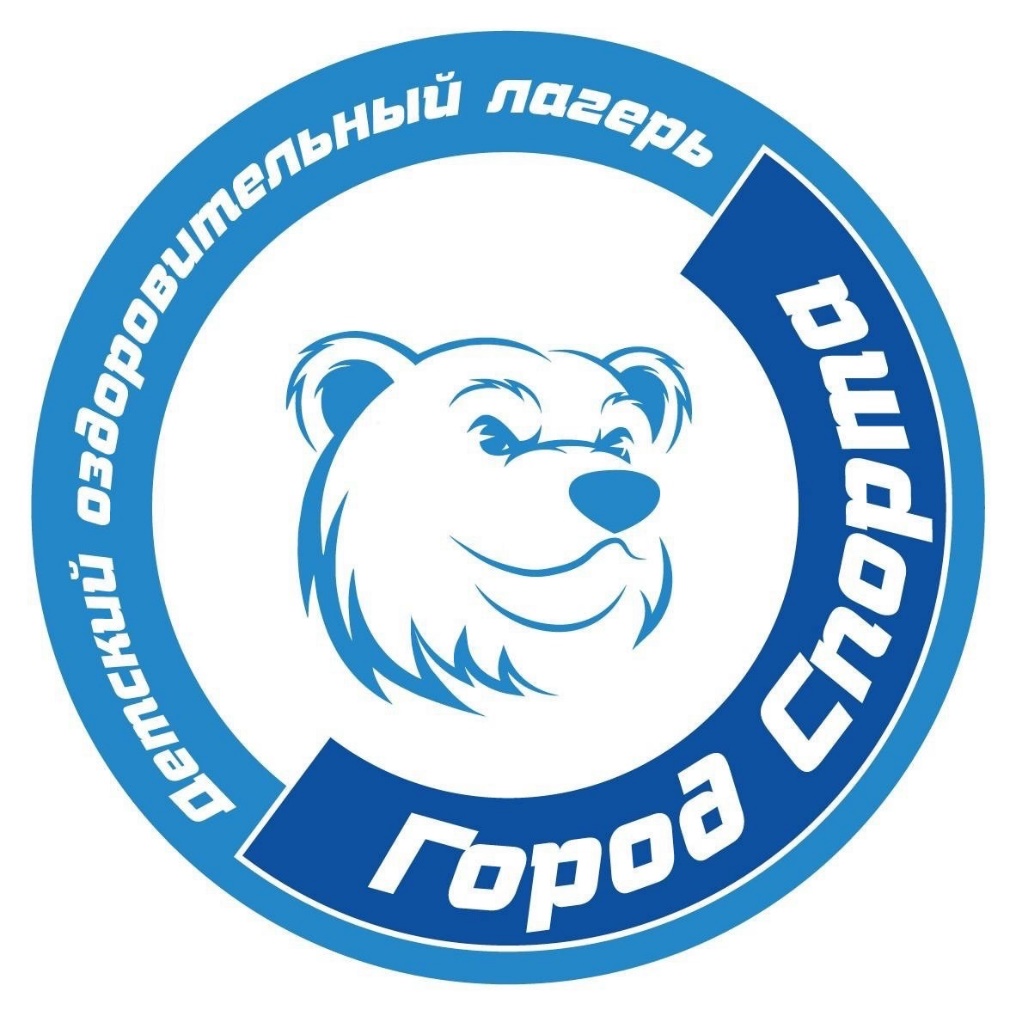 План 2 оздоровительной смены«Медиапространство. В теме 21 день»Нижегородская область, город Дзержинск, поселок Желнино, шоссе Жолненское, дом 42023 год. 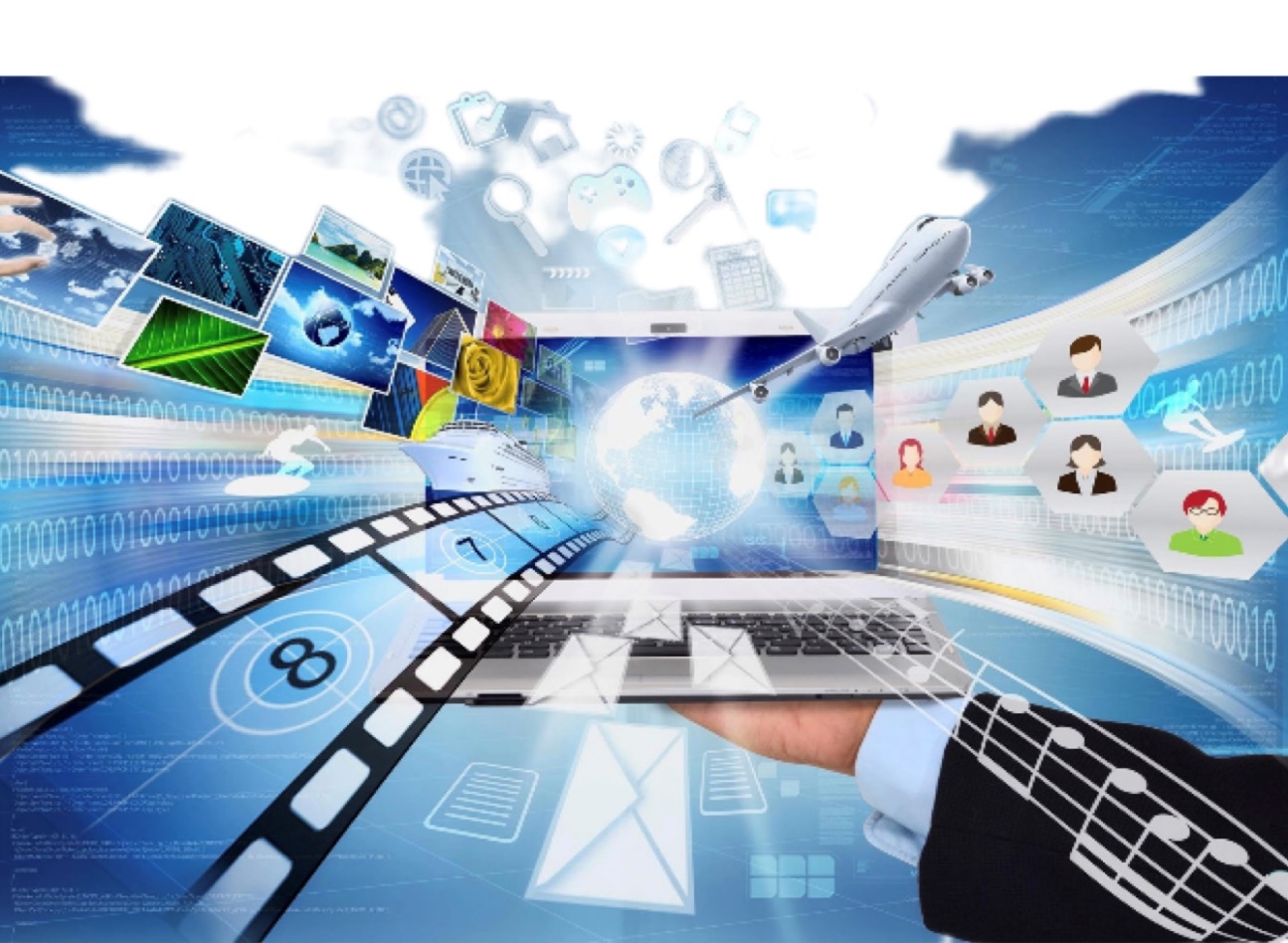 2 СМЕНА «МЕДИАПРОСТРАНСТВО. В ТЕМЕ 21 ДЕНЬ»  
Ни для кого не секрет, что блогинг в наше время является неотъемлемой частью освещения информации

На этой смене детям будет предоставлена возможность почувствовать себя настоящими блогерами: они будут освещать жизнь отряда, лагеря, обязательным элементом будет изучение безопасности в интернете 

Попробуем вместе создать свой кинофильм, придумать уникальные социальные сети и открыть новые грани сферы будущего!Название смены: «Медиа пространство. В теме 21 день» 2 сменаНаправление 2 смены:Научное, оздоровительноеФорма проведение: ИзучениеТрадиционные общелагерьные мероприятия:День молодежи День Семьи, любви и верности День России Организационный этап смены 3 дня.Цель: организация полноценного отдыха детей, создание оптимальных условий для развития их личностиЗадачи: Оздоровление детей через активное включение их в занятия физической культурой, спортом и пребывание в естественной при – родной средеВоспитание детского коллектива как комфортной семейной средыСоздание условий для реализации себя как личности Срок проведениея Мероприятие Ответственные 24.06.23Заезд в ДОЛ, формирование отрядов, уточнее списковНач. Лагеря, Зам. Нач. по ВР, Старший вожатыйОперация «Загрузка файлов»Первые организационные сборы отрядов;-Выбор актива-Выбор органов самоуправления-Выбор названия и девиза-Выбор Эмблемы, отрядной песни-Подготовка представления своего отряда и служб лагеряВоспитатель, ВожатыйПодготовка к выборам командира.Ознакомление ребят с концепцией сменыСтарший вожатый, Воспитатель, вожатыйКвест на знакомство с лагерем и его сотрудникамиЗам. Нач. по ВР, Старший вожатыйЗам. Нач. по ВР, Старший вожатый25.06.202325.06.2023Подготовка к презентации служб лагеря и отрядов. Подготовка к выборам КомандираПодготовка к открытию малых олимпийских игрСтарший вожатый, Воспитатели, вожатые, Инструктор по физ. подготовкеСтарший вожатый, Воспитатели, вожатые, Инструктор по физ. подготовкеПрезентация отрядов и служб лагеряЗам. Нач. по ВР, Старший вожатый, воспитатель, вожатыйЗам. Нач. по ВР, Старший вожатый, воспитатель, вожатыйПроведение выборов командиров отрядовЗам.нач по ВР, Старший вожатыйЗам.нач по ВР, Старший вожатыйРепетиция торжественной линейки открытия 2 сменыСоставление отрядных планов работы.Первый сбор актива лагеря.Начальник лагеря, зам. Нач. по ВР, Старший вожатыйНачальник лагеря, зам. Нач. по ВР, Старший вожатый«Фото кросс»Воспитатель, Вожатый, старший вожатый, Зам по ВРВоспитатель, Вожатый, старший вожатый, Зам по ВР26.06.202326.06.2023Репетиция торжественной линейки открытия 3 сменыЗам.нач по ВР, Старший вожатый, воспитатель, вожатыйЗам.нач по ВР, Старший вожатый, воспитатель, вожатыйБеседы о нравственных качествах человекаВожатые, страший вожатыйВожатые, страший вожатыйТоржественная линейка посвященная открытию 2 лагерьной смены «Записки из летописи»Начальник лагеря, Зам.нач по ВР, Старший вожатыйНачальник лагеря, Зам.нач по ВР, Старший вожатыйТанцевально-развлекательный вечерСтарший вожатый, воспитатели, вожатые, ДИ-ДжейСтарший вожатый, воспитатели, вожатые, ДИ-ДжейОсновной этап (15 дней)Цель: Организовать гражданско-патриотической, досуговой, исследовательской и познавательной деятельности детей через Исследовательскую концепцию «Записки из летописи»Задачи:Развитие творческих и познавательных способностей подростковПриобщение детей к творческим видам деятельности, развитие творческого мышленияОрганизация коллективного взаимодействияРазвивать и углублять знания об истории и культуре родного края и страныФормировать чувство гордости за героическое прошлое своей родиныОсновной этап (15 дней)Цель: Организовать гражданско-патриотической, досуговой, исследовательской и познавательной деятельности детей через Исследовательскую концепцию «Записки из летописи»Задачи:Развитие творческих и познавательных способностей подростковПриобщение детей к творческим видам деятельности, развитие творческого мышленияОрганизация коллективного взаимодействияРазвивать и углублять знания об истории и культуре родного края и страныФормировать чувство гордости за героическое прошлое своей родиныОсновной этап (15 дней)Цель: Организовать гражданско-патриотической, досуговой, исследовательской и познавательной деятельности детей через Исследовательскую концепцию «Записки из летописи»Задачи:Развитие творческих и познавательных способностей подростковПриобщение детей к творческим видам деятельности, развитие творческого мышленияОрганизация коллективного взаимодействияРазвивать и углублять знания об истории и культуре родного края и страныФормировать чувство гордости за героическое прошлое своей родиныОсновной этап (15 дней)Цель: Организовать гражданско-патриотической, досуговой, исследовательской и познавательной деятельности детей через Исследовательскую концепцию «Записки из летописи»Задачи:Развитие творческих и познавательных способностей подростковПриобщение детей к творческим видам деятельности, развитие творческого мышленияОрганизация коллективного взаимодействияРазвивать и углублять знания об истории и культуре родного края и страныФормировать чувство гордости за героическое прошлое своей родиныОсновной этап (15 дней)Цель: Организовать гражданско-патриотической, досуговой, исследовательской и познавательной деятельности детей через Исследовательскую концепцию «Записки из летописи»Задачи:Развитие творческих и познавательных способностей подростковПриобщение детей к творческим видам деятельности, развитие творческого мышленияОрганизация коллективного взаимодействияРазвивать и углублять знания об истории и культуре родного края и страныФормировать чувство гордости за героическое прошлое своей родины27.06.2023День молодежиДень молодежиДень молодежиСтарший вожатый, вожатые, Зам по ВРподготовка к открытию малых олимпийских игр подготовка к открытию малых олимпийских игр подготовка к открытию малых олимпийских игр  Старший вожатый, воспитатели, Вожатые, инструктор по физ подготовкеИгра по станциям «Популярные челленджи»Игра по станциям «Популярные челленджи»Игра по станциям «Популярные челленджи»Старший вожатый, воспитатели, вожатые, Зам п оВРВечер киноВечер киноВечер киноСтарший вожатый, вожатые28.06.2023Защита отрядных уголковЗащита отрядных уголковЗащита отрядных уголковВоспитатель, вожатые, Старший вожатыйСъемка видео визитки отряда Съемка видео визитки отряда Съемка видео визитки отряда ВожатыеОткрытие малых олимпийских игрОткрытие малых олимпийских игрОткрытие малых олимпийских игрВоспитатель, вожатые, Старший вожатый, ДИ-Джей, Инструктор по Физ подготовкеДискотека«Танцевальный батл»Дискотека«Танцевальный батл»Дискотека«Танцевальный батл»Ди-джей, вожатые, старший вожатый29.07.2023Конкурс социальных видеороликовКонкурс социальных видеороликовКонкурс социальных видеороликовЗам.по ВР, Старший вожатый, вожатыеВеревочный курс «Глобальная сеть»Веревочный курс «Глобальная сеть»Веревочный курс «Глобальная сеть»Зам по ВР, Старший вожатый, вожатыеДискотека «Стартинейджер»Дискотека «Стартинейджер»Дискотека «Стартинейджер»Зам.нач по ВР, Старший вожатый, вожатые30.06.2023Операция ДефрагментацияБанный день, смена постельного бельяОперация ДефрагментацияБанный день, смена постельного бельяОперация ДефрагментацияБанный день, смена постельного бельяНач. Лагеря, Зам. По ВР, Вожатые, воспитательбеседа внутри отрядов о безопасности в интернетебеседа внутри отрядов о безопасности в интернетебеседа внутри отрядов о безопасности в интернетеСтарший вожатый, вожатыеКонкурс поделок из природных материалов Конкурс поделок из природных материалов Конкурс поделок из природных материалов Старший вожатый, вожатыесъемка ролика-рекламы о поделкесъемка ролика-рекламы о поделкесъемка ролика-рекламы о поделкеВожатыеИнтеллектуальный квиз «Безопасность в интернете»Интеллектуальный квиз «Безопасность в интернете»Интеллектуальный квиз «Безопасность в интернете»Зам по ВР, Старший вожатый1.07.2023Подготовка к родительскому днюПодготовка к родительскому днюПодготовка к родительскому днюВожатые, Старший вожатыйСъемка видео ролика «Здоровое поколение выбирает…»Съемка видео ролика «Здоровое поколение выбирает…»Съемка видео ролика «Здоровое поколение выбирает…»Вожатые, ВоспитательКино вечерКино вечерКино вечерВожатые, Старший вожатый2.07.2023Родительский деньРодительский деньРодительский деньНач. Лагеря, Зам по ВР, Старший вожатыйКонкурс плакатов«Профессии будущего»Конкурс плакатов«Профессии будущего»Конкурс плакатов«Профессии будущего»Воспитатель, вожатыеДискотекаДискотекаДискотекаСтарший вожатый, вожатые, Зам по ВР.3.07.2023Внутриотрядные мероприятие по созданию уникальной социальной сети, подготовка визиткиВнутриотрядные мероприятие по созданию уникальной социальной сети, подготовка визиткиВнутриотрядные мероприятие по созданию уникальной социальной сети, подготовка визиткиВожатые, Старший вожатыйЗащита отрядного проекта «Наша социальная сеть»Защита отрядного проекта «Наша социальная сеть»Защита отрядного проекта «Наша социальная сеть»Старший вожатый, Зам по ВР, Воспитатель«Диско-Дискотека»«Диско-Дискотека»«Диско-Дискотека»Старший вожатый, вожатые, ДИ-Джей4.07.2023Съемка выпуска новостей за прошедшую половину смены в отрядеСъемка выпуска новостей за прошедшую половину смены в отрядеСъемка выпуска новостей за прошедшую половину смены в отрядеВожатые, Воспитатель, Старший вожатыйИгра «ФОРТ-БОЯРД»Игра «ФОРТ-БОЯРД»Игра «ФОРТ-БОЯРД»Старший вожатый, Зам по ВРКиноКиноКиноСтарший вожатный, вожатые5.07.2023Подготовка к «Шоу танцы»Подготовка к «Шоу танцы»Подготовка к «Шоу танцы»Вожатые, ВоспитательИгра на свежем воздухе«Потерянные детали»Игра на свежем воздухе«Потерянные детали»Игра на свежем воздухе«Потерянные детали»Старший вожатый, Вожатые, Воспитатель, Зам п оВРДискотека«Все в белом»Дискотека«Все в белом»Дискотека«Все в белом»Ди-Джей, Зам по ВР, Старший вожатый, Вожатые6.07.2023Съемка видеоролика «Добрый пранк»Съемка видеоролика «Добрый пранк»Съемка видеоролика «Добрый пранк»Вожатые, Старший вожатый, Зам по ВРРепетиция номеров к шоу танцыРепетиция номеров к шоу танцыРепетиция номеров к шоу танцыДи-джей, старший вожатый, вожатыеШоу ТанцыШоу ТанцыШоу ТанцыЗам по ВР, Старший вожатый, вожатыеДискотека«Танцуй как Я!»Дискотека«Танцуй как Я!»Дискотека«Танцуй как Я!»Старший вожатый, Зам по ВР7.07.2023«Банный день, смена постельного белья «Банный день, смена постельного белья «Банный день, смена постельного белья Нач. Лагеря, Зам по ВР, Старший вожатый, воспитательСъемка Фильма «Город Спорта город мечты»Съемка Фильма «Город Спорта город мечты»Съемка Фильма «Город Спорта город мечты»Вожатые, ВоспитательКвиз«Угадай мелодию»Квиз«Угадай мелодию»Квиз«Угадай мелодию»Старший вожатый, Зам по ВР8.07.2023Подготовка к «Битве хоров»Подготовка к «Битве хоров»Подготовка к «Битве хоров»Вожатые, ВоспитательБеседы в отрядах на тему «Ценность семьи в современном мире»Беседы в отрядах на тему «Ценность семьи в современном мире»Беседы в отрядах на тему «Ценность семьи в современном мире»Старший вожатый, вожатые, воспитательИгра по станциям«Символы Семьи»Игра по станциям«Символы Семьи»Игра по станциям«Символы Семьи»Зам по ВР, Старший вожатый, вожатыеВечер киноВечер киноВечер киноСтарший вожатый, Ди-джей, вожатые9.07.2023Разговоры о нравственности внутри отрядовРазговоры о нравственности внутри отрядовРазговоры о нравственности внутри отрядовВожатые, воспитательВнутриотрядные игры на свежем воздухе Внутриотрядные игры на свежем воздухе Внутриотрядные игры на свежем воздухе Вожатые, ВоспитательШОУ «Битва Хоров»ШОУ «Битва Хоров»ШОУ «Битва Хоров»Старший вожатый, вожатые, Ди-Джей, Зам по ВРДискотека«Черный умеет блестеть»Дискотека«Черный умеет блестеть»Дискотека«Черный умеет блестеть»Старший вожатый, Вожатые10.07.2023Создание журнала«Мой отряд»Создание журнала«Мой отряд»Создание журнала«Мой отряд»Воспитатель, вожатые, старший вожатыйКонкурс лучший вожатыйКонкурс лучший вожатыйКонкурс лучший вожатыйСтарший вожатый, Вожатые, воспитатель, Зам по ВР«Вечер Легенд»«Вечер Легенд»«Вечер Легенд»Ди-джей, старший вожатый, вожатые11.07.2023Подготовка номеров к закрытию смены, репетиция вечернего мероприятия Подготовка номеров к закрытию смены, репетиция вечернего мероприятия Подготовка номеров к закрытию смены, репетиция вечернего мероприятия  Старший вожатый, вожатыеКонкурсная программа «Мистер и Мисс медиа-вселенной»Конкурсная программа «Мистер и Мисс медиа-вселенной»Конкурсная программа «Мистер и Мисс медиа-вселенной»Старший вожатый, вожатые, воспитатели, Зам по ВРВечер КиноВечер КиноВечер КиноСтарший вожатый, вожатые12.07.2023Репетиция торжественной линейки закрытия, отработка номеров и костюмов к закрытию сменыРепетиция торжественной линейки закрытия, отработка номеров и костюмов к закрытию сменыРепетиция торжественной линейки закрытия, отработка номеров и костюмов к закрытию сменыСтарший вожатый, зам по ВР, вожатые, воспитательТоржественная линейка закрытияТоржественная линейка закрытияТоржественная линейка закрытияНач. Лагеря, Зам по ВР, Старший вожатый, вожатыеКонцерт к закрытию сменыКонцерт к закрытию сменыКонцерт к закрытию сменыСтарший вожатый, Зам по ВР, ВожатыеПраздничная Дискотека «Карнавал Вирусов»Праздничная Дискотека «Карнавал Вирусов»Праздничная Дискотека «Карнавал Вирусов»Старший вожатый, вожатые, Ди-джей13.07.2023Разговоры о правилах поведения на дороге и безопасном поведении в городеРазговоры о правилах поведения на дороге и безопасном поведении в городеРазговоры о правилах поведения на дороге и безопасном поведении в городеВоспитатель, вожатыеОперация «БУНТ в сети» (Большая Уборка На Территории)Операция «БУНТ в сети» (Большая Уборка На Территории)Операция «БУНТ в сети» (Большая Уборка На Территории)Воспитатель, вожатыеПрощальный огонекПрощальный огонекПрощальный огонекСтарший вожатый, вожатые, воспитатель14.07.2023ФАЙЛЫ ОТПРАВЛЯЮТСЯ ДОМОЙ ФАЙЛЫ ОТПРАВЛЯЮТСЯ ДОМОЙ ФАЙЛЫ ОТПРАВЛЯЮТСЯ ДОМОЙ Нач Лагеря, Зам по ВР, Старший вожатый, воспитатель, вожатые